Шкварина     Алина Александровна                                                                          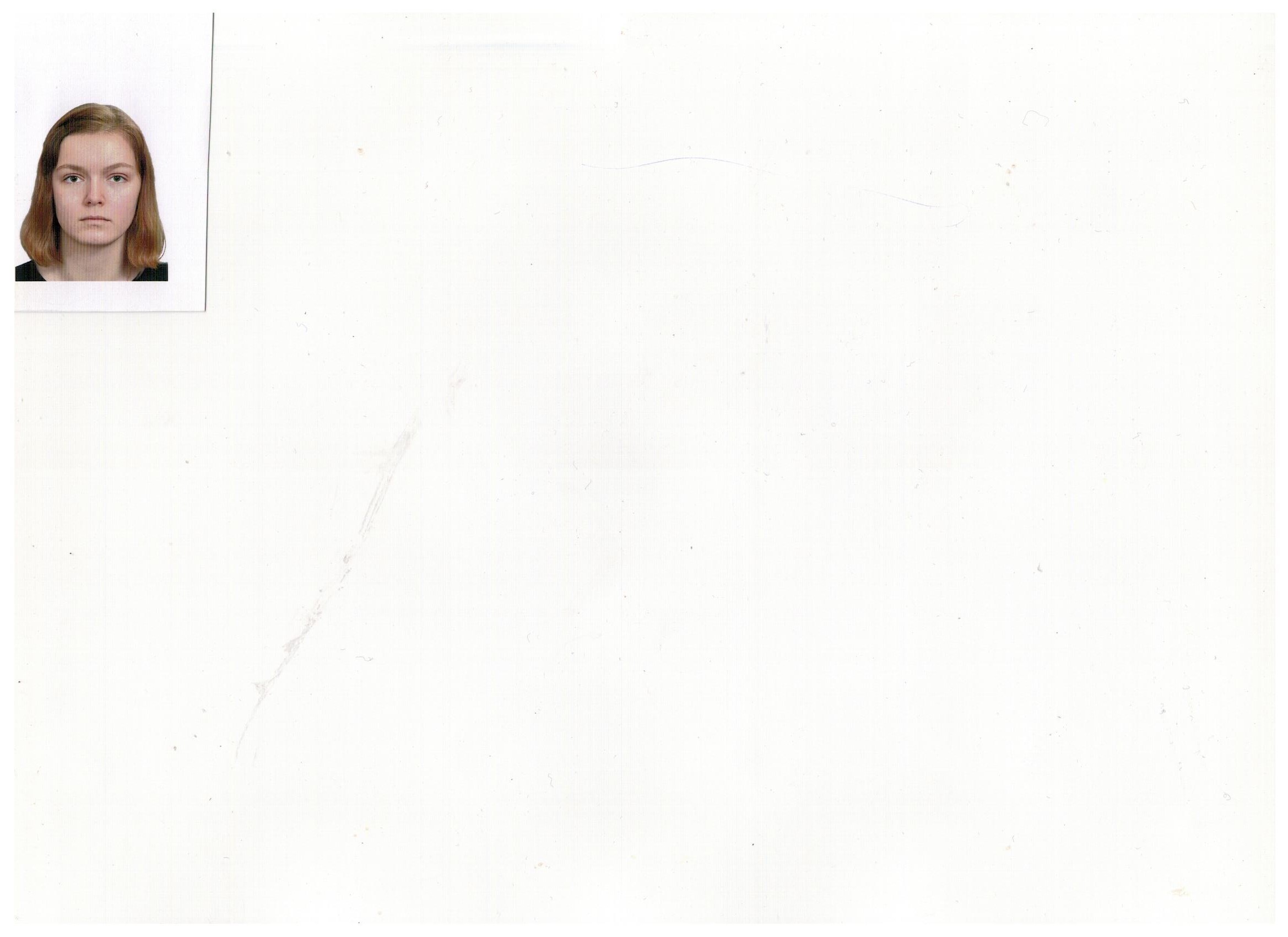  Год рождения: 1999 г. Специальность: Социология Направление подготовки: Социология управления — место в рейтинге.Успеваемость студентаСведения о курсовых и дипломных работах:Участие в предметных олимпиадахОсвоение дополнительных образовательных программНаучно-исследовательская и проектная деятельность студентаУчастие в научно-практических конференциях5. 2. Участие в конкурсах, проектахОпыт работыУспеваемость студентаСредний балл оценокУспеваемость по дисциплинам учебного плана4,9Успеваемости по дисциплинам специальности (профиля)5Успеваемость по производственной практике5№ п/пТема работыОценка за работу1.Системы линейных алгебраических уравненийОтлично2.Теории социализации в социальной мысли ХХ в.Отлично3.Исследование статистической зависимости двух случайных величинОтлично4.Профессиональные ожидания студентов-социологовОтлично5.Влияние гендерных стереотипов на выбор партнераОтлично6.Особенности женского предпринимательстваОтлично7.Сравнительный анализ вербальной и невербальной коммуникацииОтличноп/пНазвание олимпиадыМесто и время проведенияПримечание(факты общественного признания деятельности: грамоты, благ. письма, дипломы)1.Олимпиада по английскому языку среди студентов первого  курса Государственного университета «Дубна»Государственный университет «Дубна»22.04.2017 г.Благодарственное письмо2.Олимпиада по английскому языку среди студентов  второго курса Государственного университета «Дубна»Государственный университет «Дубна»22.04.2018 г.Дипломп/пНазвание программы Количество часовМесто и время обученияНазвание документаоб освоении программы1.Курс профессиональной переподготовки «Переводчик в сфере профессиональной коммуникации»975 часовГосударственный университет «Дубна»октябрь 2018 г. — октябрь 2020 гДиплом о профессиональной переподготовкеп/пНазвание конференцииДата конференцииТема выступленияНаличие публикации (название, выходные данные)1.XXVI научно-практическая конференция студентов, аспирантов и молодых специалистов: кафедра социологии и гуманитарных наук19.04.2019 г.Профессиональные ожидания студентов Государственного университета «Дубна» —п/пНазвание конкурсаДата конкурсаТема проектаПримечание (отметка о наличиисертификата, грамоты и т.п.)1.Конкурс НИР студентов и школьников в сфере социальных и гуманитарных наук20.12.2018 г.Профессиональные ожидания студентов-социологовСертификат п/пПолное наименование организации (места прохождения практики, стажировки или  официального трудоустройства)Практики, стажировки, официальная работа и неофициальные виды деятельности («фриланс» и самозанятость включительно»)Дата (с «…» по   «…»)Скан записи в трудовой в случае оф. трудоустройстваОтзыв руководителя (практики, стажировки, с места работы)1.Государственный университет «Дубна»Практика25.06.2018     —07.07.2018 г.——3.Муниципальное бюджетное общеобразовательное учреждение "Средняя общеобразовательная школа № 1 с углубленным изучением отдельных предметов г. Дубны Московской области".Практика4.02.2019—16.02.2019 г.——2.Аналитический центр Юрия ЛевадыПрактика24.06.2019—6.07.2019 г.——